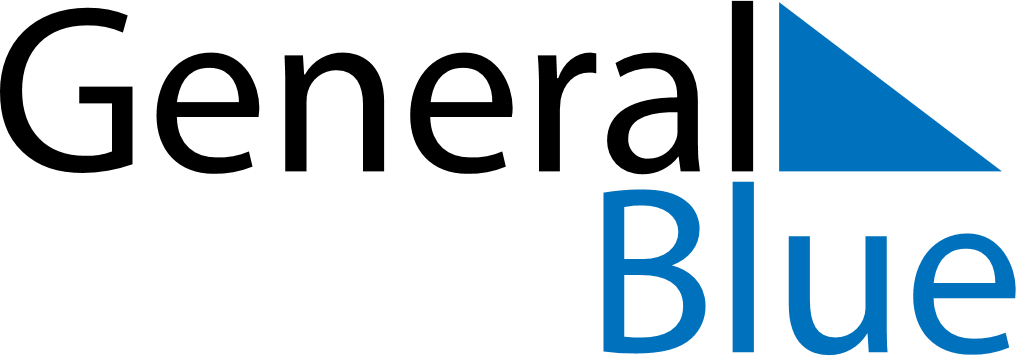 January 2024January 2024January 2024January 2024January 2024January 2024Bohumin, Moravskoslezsky, CzechiaBohumin, Moravskoslezsky, CzechiaBohumin, Moravskoslezsky, CzechiaBohumin, Moravskoslezsky, CzechiaBohumin, Moravskoslezsky, CzechiaBohumin, Moravskoslezsky, CzechiaSunday Monday Tuesday Wednesday Thursday Friday Saturday 1 2 3 4 5 6 Sunrise: 7:44 AM Sunset: 3:54 PM Daylight: 8 hours and 9 minutes. Sunrise: 7:44 AM Sunset: 3:55 PM Daylight: 8 hours and 10 minutes. Sunrise: 7:44 AM Sunset: 3:56 PM Daylight: 8 hours and 12 minutes. Sunrise: 7:44 AM Sunset: 3:57 PM Daylight: 8 hours and 13 minutes. Sunrise: 7:44 AM Sunset: 3:58 PM Daylight: 8 hours and 14 minutes. Sunrise: 7:43 AM Sunset: 3:59 PM Daylight: 8 hours and 16 minutes. 7 8 9 10 11 12 13 Sunrise: 7:43 AM Sunset: 4:01 PM Daylight: 8 hours and 17 minutes. Sunrise: 7:43 AM Sunset: 4:02 PM Daylight: 8 hours and 19 minutes. Sunrise: 7:42 AM Sunset: 4:03 PM Daylight: 8 hours and 20 minutes. Sunrise: 7:42 AM Sunset: 4:04 PM Daylight: 8 hours and 22 minutes. Sunrise: 7:41 AM Sunset: 4:06 PM Daylight: 8 hours and 24 minutes. Sunrise: 7:41 AM Sunset: 4:07 PM Daylight: 8 hours and 26 minutes. Sunrise: 7:40 AM Sunset: 4:08 PM Daylight: 8 hours and 28 minutes. 14 15 16 17 18 19 20 Sunrise: 7:40 AM Sunset: 4:10 PM Daylight: 8 hours and 30 minutes. Sunrise: 7:39 AM Sunset: 4:11 PM Daylight: 8 hours and 32 minutes. Sunrise: 7:38 AM Sunset: 4:13 PM Daylight: 8 hours and 34 minutes. Sunrise: 7:37 AM Sunset: 4:14 PM Daylight: 8 hours and 36 minutes. Sunrise: 7:37 AM Sunset: 4:16 PM Daylight: 8 hours and 39 minutes. Sunrise: 7:36 AM Sunset: 4:17 PM Daylight: 8 hours and 41 minutes. Sunrise: 7:35 AM Sunset: 4:19 PM Daylight: 8 hours and 43 minutes. 21 22 23 24 25 26 27 Sunrise: 7:34 AM Sunset: 4:20 PM Daylight: 8 hours and 46 minutes. Sunrise: 7:33 AM Sunset: 4:22 PM Daylight: 8 hours and 49 minutes. Sunrise: 7:32 AM Sunset: 4:24 PM Daylight: 8 hours and 51 minutes. Sunrise: 7:31 AM Sunset: 4:25 PM Daylight: 8 hours and 54 minutes. Sunrise: 7:30 AM Sunset: 4:27 PM Daylight: 8 hours and 57 minutes. Sunrise: 7:28 AM Sunset: 4:28 PM Daylight: 9 hours and 0 minutes. Sunrise: 7:27 AM Sunset: 4:30 PM Daylight: 9 hours and 2 minutes. 28 29 30 31 Sunrise: 7:26 AM Sunset: 4:32 PM Daylight: 9 hours and 5 minutes. Sunrise: 7:25 AM Sunset: 4:33 PM Daylight: 9 hours and 8 minutes. Sunrise: 7:23 AM Sunset: 4:35 PM Daylight: 9 hours and 11 minutes. Sunrise: 7:22 AM Sunset: 4:37 PM Daylight: 9 hours and 14 minutes. 